Комитет по стандартам ВОИС (КСВ)Седьмая сессияЖенева, 1–5 июля 2019 г.Отчет о ходе выполнения задачи № 47Документ подготовлен Международным бюроВВЕДЕНИЕНа своей пятой сессии, состоявшейся в 2017 г., Комитет по стандартам ВОИС (КСВ) принял стандарт ВОИС ST.27 «Рекомендация в отношении обмена данными о правовом статусе патентов» (см. пункты 50 и 51 документа CWS/5/22). В соответствии с решением, принятым пятой сессией Комитета, Секретариат распространил циркулярное письмо C.CWS 92 с предложением ведомствам интеллектуальной собственности (ВИС) проанализировать методы их работы и ИКТ-системы для подготовки предварительных графиков внедрения нового стандарта ВОИС ST.27 и ознакомиться с определенными в предварительном порядке детальными событиями, предусмотренными стандартом ВОИС ST.27. На своей шестой сессии Комитет отметил, что на циркулярное письмо ответили 11 ВИС, которые представили свои планы внедрения стандарта ВОИС ST.27, причем большинство ведомств указали, что им необходимо провести дополнительный внутренний анализ своих операций, прежде чем они смогут представить график мероприятий по внедрению стандарта (см. пункт 89 документа CWS/6/34).На своей шестой сессии Комитет принял пересмотренный стандарт ВОИС ST.27, включая изменение событий, связанных с уплатой пошлин за поддержание и уточненное описаний событий смены имени заявителя и передачи прав собственности.  Ряд вопросов был направлен для дальнейшего анализа в Целевую группу по правовому статусу (см. пункты 73 - 86 документа CWS/6/34).На своей шестой сессии КСВ рекомендовал ВИС участвовать в обсуждениях, проводимых в рамках Целевой группы, а тем ВИС, которые еще не представили свои сопоставительные таблицы, представить их. КСВ также принял следующее измененное описание Задачи № 47: «Подготовить окончательный вариант предложения по детальным событиям и окончательный вариант методических указаний в отношении данных о правовом статусе патентов; подготовить окончательное предложение по методическим указаниям в отношении данных о правовом статусе промышленных образцов; подготовить рекомендацию в отношении обмена данными о правовом статусе товарных знаков между ведомствами промышленной собственности» (см. пункты 71 и 72 документа CWS/6/34).На своей шестой сессии КСВ утвердил новый стандарт «Стандарт ВОИС ST.87 – Рекомендация в отношении обмена данными о правовом статусе промышленных образцов».  КСВ просил Секретариат распространить циркулярное письмо, в котором ВИС было бы предложено проанализировать методы их работы и ИКТ-системы и ознакомиться с определенными в предварительном порядке детальными событиями.  КСВ просил Целевую группу по правовому статусу завершить составление перечня детальных событий и подготовить методический документ, касающийся данных о правовом статусе промышленных образцов и представить их в КСВ для рассмотрения и утверждения на его седьмой сессии (см. пункты 102 - 105 документа CWS/6/34).ОТЧЕТ О ХОДЕ РАБОТЫПосле шестой сессии КСВ Целевая группа по правовому статусу подготовила:окончательное предложение по детальным событиям, с учетом представленной ВИС информации о результатах сопоставления событий, влияющих на правовой статус патентов согласно их национальной или региональной практике, и событий, предусмотренных стандартом ST.27; и уточненный вариант методических указаний к стандарту ST.27.На рассмотрение седьмой сессии Комитета выносятся следующие результаты деятельности Целевой группы:предлагаемая пересмотренная редакция стандарта ВОИС ST.27, включая уточненные детальные события и предварительные методические указания (см. документ CWS/7/12);Сопоставление национальных/региональных событий с событиями стандарта ST.27На своей шестой сессии КСВ утвердил предварительную сводную сопоставительную таблицу по 12 ВИС и просил Секретариат опубликовать ее на вебсайте ВОИС (см. пункт 91 документа CWS/6/24). В январе 2019 г. Международное бюро опубликовало сопоставительные таблицы для стандарта ST.27 по 12 ВИС в пункте 7.13 Справочника ВОИС.Международное бюро продолжило работу с Европейским патентным ведомством (ЕПВ) по подготовке сопоставительных таблиц по правовым событиям, влияющим на правовой статус патентов согласно национальной или региональной практике, включенных в Международную базу патентной документации (INPADOC), в которой хранятся данные около 50 ВИС. Международное бюро считает такую совместную работу очень важной, поскольку она позволит получить более согласованные и точные данные о правовом статусе патентов, соответствующие требованиям стандарта ВОИС ST.27, что будет отвечать интересам всего сообщества ИС, особенно пользователей системы ИС. Предложение о пересмотре стандарта ВОИС ST.27В период после шестой сессии КСВ Целевая группа по правовому статусу продолжала работу по выполнению Задачи № 47 и отметила необходимость дальнейшего пересмотра стандарта ST.27.  Целевая группа провела шесть онлайновых совещаний для обсуждения необходимых поправок: три совещания по примерам общих сценариев и три совещания по пересмотру событий стандарта ST.27.На рассмотрение седьмой сессии КСВ были предложены следующие поправки:уточняющие поправки к событиям R13 и R14 (уточнение имени и передача прав собственности);замена слова «выпущено» на слово «завершено» в событиях D14 и D15 (отчеты о поиске и экспертизе);уточнение видов заявок и прав ИС, на которые распространяются описания категорий;дополнение методических указаний «общими сценариями», показывающими, как в нескольких разных ведомствах выполняются пять общих примеров сценариев циклов патентного делопроизводства;замена названия категории S («Лицензирование и связанные с ним операции» вместо «Лицензирование») для более точного отражения ее содержания;объединение событий категории S для обеспечения более надлежащего уровня детализации;добавление в методические указания раздела общих сценариев, содержащего примеры ситуаций, типичных для многих ведомств; идобавление фиксированного числа знаков в коды стандарта ST.27 в качестве поля, зарезервированного для будущего использования.Предлагаемая пересмотренная редакция стандарта ВОИС ST.27 воспроизводится в виде приложения к документу CWS/7/12.Целевая группа предлагает продолжить пересмотр названий и описаний категорий и событий по мере необходимости, поскольку ВИС продолжают готовить свои сопоставительные таблицы и выявляются новые вопросы, касающиеся ясности или полноты охвата.План внедрения стандарта ВОИС ST.87в соответствии с решением, принятым на шестой сессии КСВ, Секретариат распространил 14 февраля 2019 г. циркулярное письмо C.CWS 113, в котором он предложил ВИС представить результаты (a) анализа методов их работы и ИКТ-систем, включая предварительные графики внедрения стандарта ВОИС ST.87; и (b) сопоставительного анализа определенных в предварительном порядке детальных событий и их соответствующих законов и практики работы.  Ведомствам было предложено направлять вместе с их материалами сопоставительные таблицы.На циркулярное письмо ответили десять ВИС. Три ВИС (Молдовы, Российской Федерации и Украины) сопроводили свои материалы сопоставительными таблицами. В отношении ответов можно сформулировать следующие общие замечания (дополнительная информация об ответах на Циркулярное письмо будет представлена в устном сообщении по пункту 11(c) проекта повестки дня, содержащегося в документе CWS/7/1):многие ведомства ответили, что их планы внедрения стандарта ВОИС ST.87 остаются неопределенными.  Некоторым ведомствам для внесения изменений в их ИКТ-системы необходимо сначала получить финансирование; два ведомства указали, что они пока проводят внутреннюю экспертизу стандарта ST.87 и еще не готовы представить какую-либо информацию; другие ведомства отметили, что они ожидают: завершения разработки перечня событий стандарта ST.87, передачи им компонентов XML-схемы; начала запланированной модернизации ИКТ-систем; или завершения уже начатой модернизации ИКТ-систем; четыре ведомства представили таблицы сопоставления событий, предусмотренных национальным законодательством, и событий согласно стандарту ST.87; и четыре ведомства сообщили, что они не планируют внедрять стандарт ST.87. ПЛАН РАБОТЫДанные о правовом статусе патентовЦелевая группа по правовому статусу планирует продолжать работу по уточнению перечней событий стандартов ST.27 и ST.87 по мере необходимости.  В частности, ожидается, что в ходе уточнения ведомствами результатов их сопоставительного анализа событий, могут выявиться новые несоответствия или пропуски.  Целевая группа будет стараться разрешать эти вопросы по возможности без изменения наименований и кодов событий, но в некоторых случаях могут потребоваться небольшие исправления. Целевая группа может также признать необходимым добавить новые детальные события или даже изменить категории конкретных детальных событий, но таких изменений желательно избегать, если возможно иное разумное решение. Крупных изменений перечня или категорий событий в обозримом будущем не ожидается.Целевая группа просит КСВ рекомендовать ВИС представлять или уточнять свои сопоставительные таблицы согласно стандарту ST.27. Сводные сопоставительные таблицы, опубликованные в Справочнике ВОИС, будут уточняться после получения новых материалов.Международное бюро и ЕПВ планируют продолжить сопоставление данных о правовом статусе патентов в базе INPADOC и согласно стандарту ВОИС ST.27 совместно с ВИС, первоначально выполнявшими эту работу, пока для этого имеются ресурсы.Данные о правовом статусе промышленных образцовЦелевая группа планирует уточнять по мере необходимости детальные события стандарта данных о правовом статусе промышленных образцов и подготовить методические указания для их рассмотрения на следующей сессии КСВ. Целевая группа просит КСВ рекомендовать ВИС предоставлять или уточнять свои сопоставительные таблицы по стандарту ST.87. Международное бюро предлагает КСВ утвердить публикацию трех представленных сопоставительных таблиц по стандарту ST.87 в пункте 7.13 Справочника ВОИС. После получения новых материалов в пункт 7.13 Справочника ВОИС будут внесены соответствующие изменения. Данные о правовом статусе товарных знаковЦелевая группа планирует начать работу над новым стандартом данных о правовом статусе товарных знаков по завершении остающейся работы над стандартами ВОИС ST.27 и ST.87.  В частности, Целевая группа хотела бы получить информацию об опыте ведомств, начинающих внедрять стандарт ST.27 или стандарт ST.87, чтобы исключить возникновение каких-то неожиданных вопросов.ПРЕДЛОЖЕНИЕ О ПЕРЕСМОТРЕ ОПИСАНИЯ ЗАДАЧИ № 47Учитывая завершенную и незавершенную работу над стандартами ВОИС ST.27 и ST.87 предлагается уточнить описание задачи № 47 следующим образом: «готовить предложения по пересмотру стандартов ВОИС ST.27 и ST.87 по мере необходимости; подготовить предлагаемый методический документ в отношении данных о правовом статусе промышленных образцов; подготовить рекомендацию по порядку обмена данными о правовом статусе товарных знаков между ведомствами промышленной собственности; оказать помощь Целевой группе по XML для ПС в разработке XML-компонентов данных событий, касающихся правового статуса».КСВ предлагается:	(a)	принять к сведению результаты работы Целевой группы по правовому статусу и отчет руководителя Целевой группы, представленные в настоящем документе;	(b)	принять к сведению план работы Целевой группы по правовому статусу и рекомендовать ВИС участвовать в обсуждениях в рамках Целевой группы, согласно пунктам 15 - 19 выше; 	(c)	рекомендовать ВИС представить или обновить их сопоставительные таблицы для стандартов ВОИС ST.27 и ST.87 согласно пунктам 8, 9, 13 и 14 выше; 	(d)	обсудить вопрос о возможности публикации сопоставительных таблиц для стандарта ST.87 в пункте 7.13 Справочника ВОИС согласно пунктам 14 и 18 выше; и	(e)	рассмотреть и утвердить предлагаемое изменение Задачи № 47 и поручение выполнения измененной Задачи № 47 Целевой группе по правовому статусу, согласно пункту 20 выше. [Конец документа]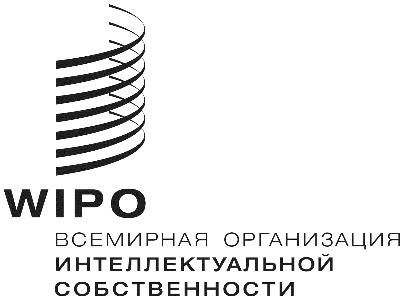 RCWS/7/11CWS/7/11CWS/7/11ОРИГИНАЛ:  АНГЛИЙСКИЙ  ОРИГИНАЛ:  АНГЛИЙСКИЙ  ОРИГИНАЛ:  АНГЛИЙСКИЙ  ДАТА:  4 июня 2019 г.ДАТА:  4 июня 2019 г.ДАТА:  4 июня 2019 г.